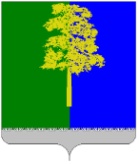 Муниципальное образование Кондинский районХанты-Мансийского автономного округа – ЮгрыАДМИНИСТРАЦИЯ КОНДИНСКОГО РАЙОНАРАСПОРЯЖЕНИЕРуководствуясь распоряжением Губернатора Ханты-Мансийского автономного округа – Югры от 01 июля 2023 года № 140-рг «О внесении изменений в распоряжение Губернатора Ханты-Мансийского автономного округа – Югры от 1 августа 2019 года № 162-рг «О развитии конкуренции             в Ханты-Мансийском автономном округе – Югре», в целях развития конкуренции на территории Кондинского района:1. Внести в распоряжение администрации Кондинского района                     от 20 августа 2019 года № 566-р «Об утверждении Плана мероприятий («дорожной карты») по содействию развитию конкуренции в Кондинском районе» следующие изменения:1.1. В подпункте 2.2 пункта 2 распоряжения слова «http://monitoring.admhmao.ru:81/» заменить словами                                       «https://lk-monitoring.admhmao.ru».В приложении к распоряжению:1.2. В строке 21.3 разделе I слова «на региональном портале» заменить словами «на портале». 1.3. В разделе III:1.3.1. В строке 14.1 слова «30 декабря 2024 года, 30 декабря 2025 года» заменить словами «30 декабря 2023 года» исключить.1.3.2. В строке 14.2 слова «01 марта 2023 года, 01 марта 2024 года,           01 марта 2025 года, 01 марта 2026 года» заменить словами «01 марта                     2025 года».1.4. В строке 3 в разделе VI слова «01 августа 2023 года, 01 августа                2024 года, 01 августа 2025 года» исключить. 1.5. Раздел IV дополнить строкой 4 следующего содержания: « ». 2. Распоряжение разместить на официальном сайте органов местного самоуправления Кондинского района Ханты-Мансийского автономного            округа – Югры.ст/Банк документов/Распоряжения 2023от 01 августа 2023 года№ 430-рпгт. МеждуреченскийО внесении изменений в распоряжение администрации Кондинского района от 20 августа 2019 года № 566-р    «Об утверждении Плана мероприятий («дорожной карты») по содействию  развитию конкуренции в Кондинском районе»  4.  Размещение информации о хозяйствующих субъектах, доля участия муниципального образования в которых составляет 50 и более процентов (заполнение формы с указанием объема выручки, объема реализованных на рынке товаров, работ и услуг в натуральном выражении, объема финансирования из бюджетов муниципальных образований) посредством автоматизированной информационной системы «Мониторинг Югра» модуля «Мониторинг хозяйствующих субъектов» (https://lk-monitoring.admhmao.ru) 10 июня2023 года,10 июня2024 года,10 июня2025 годаКомитет экономического развития администрации Кондинского района, органы и структурные подразделения администрации Кондинского района, осуществляющие (координирующие) деятельность в сфере утвержденных товарных рынковГлава районаА.А. Мухин